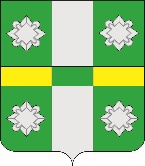 	Российская Федерация			ДУМА		Тайтурского городского поселения 	Усольского муниципального района 		Иркутской области		Р Е Ш Е Н И Е	ПРОЕКТ	От 26.04.2023г.							                       	№ р.п. ТайтуркаОб установлении дополнительного основания признания безнадежной к взысканию задолженности в части сумм местных налоговВ соответствии с Федеральным законом от 06.10.2003г. № 131-ФЗ «Об общих принципах организации местного самоуправления в Российской Федерации», с пунктом 3 статьи 59 главы 8 Налогового кодекса Российской Федерации, руководствуясь статьями 31, 47 Устава Тайтурского муниципального образования, Дума Тайтурского городского поселения Усольского муниципального района Иркутской областиРЕШИЛА: 1. Установить, что признается безнадежной к взысканию задолженность в части сумм местных налогов, установленных на территории Тайтурского городского поселения Усольского муниципального района Иркутской области - земельного налога и налога на имущество физических лиц (далее - местные налоги), - числящаяся по состоянию на 1 января истекшего календарного года за налогоплательщиками, являющимися физическими лицами, взыскание которой налоговыми органами оказалось невозможным в связи с истечением трехлетнего срока исковой давности с момента их возникновения, на сумму, не превышающую 300 (Триста) рублей отдельно по каждому виду налога.2. Положения пункта 1 настоящего решения не применяются в отношении задолженности в части сумм местных налогов, уплачиваемых физическими лицами в связи с осуществлением ими предпринимательской деятельности или занятием в установленном законодательством Российской Федерации порядке частной практикой, числящейся за указанными физическими лицами.3. Опубликовать настоящее решение в газете «Новости» и на официальном сайте администрации в информационно-телекоммуникационной сети «Интернет» (www.taiturka.irkmo.ru).4. Настоящее решение вступает в силу со дня его официального опубликования.Председатель Думы Тайтурского городского поселения Усольскогомуниципального района	Иркутской области                                                                                  М.А. ЕршовИ.о. главы Тайтурского городского поселения Усольского муниципального районаИркутской области                                                                             И.И. ПлатоноваПодготовил: ведущий специалист администрации по бюджетно-финансовой политике___________Е.В. Клыш«___»_________2023 г.Согласовано: главный специалист администрации по юридическим вопросам и нотариальным действиям __________ Мунтян О.В.  «___»_________2023 г.